فرم  درس آموزی رویدادهای HSEEفرم  درس آموزی رویدادهای HSEEفرم  درس آموزی رویدادهای HSEEفرم  درس آموزی رویدادهای HSEEفرم  درس آموزی رویدادهای HSEEکد: 13-8-95تاریخ انتشار:27/06/1395رویدادهای ناگوار رویدادهای ناگوار رویدادها و تجربیات  موفق رویدادها و تجربیات  موفق رویدادها و تجربیات  موفق کد: 13-8-95تاریخ انتشار:27/06/1395عنوان درس آموزی : مدفون شدن راننده كاميون زير بار قطعات سنگ اسلب عنوان درس آموزی : مدفون شدن راننده كاميون زير بار قطعات سنگ اسلب عنوان درس آموزی : مدفون شدن راننده كاميون زير بار قطعات سنگ اسلب عنوان درس آموزی : مدفون شدن راننده كاميون زير بار قطعات سنگ اسلب عنوان درس آموزی : مدفون شدن راننده كاميون زير بار قطعات سنگ اسلب کد: 13-8-95تاریخ انتشار:27/06/1395تشریح رویدادتشریح رویدادتشریح رویداد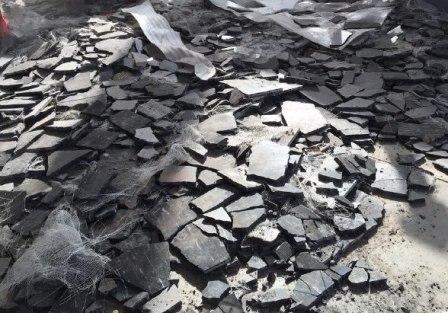 در يك كارخانه سنگبري راننده كاميون مشغول بستن بار اسلب(قطعه هاي سنگ مرمريت 2*3 متر ) بر روي پايه فلزي روي كاميون بوده كه چوبي كه به عنوان نگهدارنده در زير شاسي كاميون قرار داده شده بود شكسته مي شود و تعادل كاميون به هم مي خورد و اسلب ها كه بسته نشده بودند بر روي فرد سقوط مي كنند و فرد زير سنگ هاي خرد شده مدفون مي شود. پس از خارج كردن راننده از رير سنگ ها متأسفانه راننده جان خود را  از دست داده بود.در يك كارخانه سنگبري راننده كاميون مشغول بستن بار اسلب(قطعه هاي سنگ مرمريت 2*3 متر ) بر روي پايه فلزي روي كاميون بوده كه چوبي كه به عنوان نگهدارنده در زير شاسي كاميون قرار داده شده بود شكسته مي شود و تعادل كاميون به هم مي خورد و اسلب ها كه بسته نشده بودند بر روي فرد سقوط مي كنند و فرد زير سنگ هاي خرد شده مدفون مي شود. پس از خارج كردن راننده از رير سنگ ها متأسفانه راننده جان خود را  از دست داده بود.در يك كارخانه سنگبري راننده كاميون مشغول بستن بار اسلب(قطعه هاي سنگ مرمريت 2*3 متر ) بر روي پايه فلزي روي كاميون بوده كه چوبي كه به عنوان نگهدارنده در زير شاسي كاميون قرار داده شده بود شكسته مي شود و تعادل كاميون به هم مي خورد و اسلب ها كه بسته نشده بودند بر روي فرد سقوط مي كنند و فرد زير سنگ هاي خرد شده مدفون مي شود. پس از خارج كردن راننده از رير سنگ ها متأسفانه راننده جان خود را  از دست داده بود.درخت آنالیز علت - پیامددرخت آنالیز علت - پیامددرخت آنالیز علت - پیامددرخت آنالیز علت - پیامددرخت آنالیز علت - پیامددرخت آنالیز علت - پیامددرخت آنالیز علت - پیامدپیامد های رویداد تجزیه و تحلیل عوامل بروز رویدادعلت اولیهعلت اولیهعلل میانیعلل ریشه ایعلل ریشه ایانسانی :فوت کارگرتجزیه و تحلیل عوامل بروز رویدادسقوط سنگ اسلب بر روي فردسقوط سنگ اسلب بر روي فرد-عجله و بي احتياطي هنگام كار-محكم نبستن بار -بار زدن بيش از ظرفيت كاميون -بار زدن به روش غير اصولي و ناايمنعدم تعهد و توجه مدیریت شرکت در خصوص رعایت الزامات فنی و ایمنیعدم وجود مستندات آموزشی در خصوص رعایت موارد ایمنی کار در ارتفاع-عدم وجود سیستم اخذ مجوز کار-عدم وجود نظارت كافي جهت انجام كار بصورت اصوليعدم تعهد و توجه مدیریت شرکت در خصوص رعایت الزامات فنی و ایمنیعدم وجود مستندات آموزشی در خصوص رعایت موارد ایمنی کار در ارتفاع-عدم وجود سیستم اخذ مجوز کار-عدم وجود نظارت كافي جهت انجام كار بصورت اصوليزیست محیطی:---تجزیه و تحلیل عوامل بروز رویدادسقوط سنگ اسلب بر روي فردسقوط سنگ اسلب بر روي فرد-عجله و بي احتياطي هنگام كار-محكم نبستن بار -بار زدن بيش از ظرفيت كاميون -بار زدن به روش غير اصولي و ناايمنعدم تعهد و توجه مدیریت شرکت در خصوص رعایت الزامات فنی و ایمنیعدم وجود مستندات آموزشی در خصوص رعایت موارد ایمنی کار در ارتفاع-عدم وجود سیستم اخذ مجوز کار-عدم وجود نظارت كافي جهت انجام كار بصورت اصوليعدم تعهد و توجه مدیریت شرکت در خصوص رعایت الزامات فنی و ایمنیعدم وجود مستندات آموزشی در خصوص رعایت موارد ایمنی کار در ارتفاع-عدم وجود سیستم اخذ مجوز کار-عدم وجود نظارت كافي جهت انجام كار بصورت اصوليمحصول و تجهیزات :خرد شدن  اسلب هاي مرمريتتجزیه و تحلیل عوامل بروز رویدادسقوط سنگ اسلب بر روي فردسقوط سنگ اسلب بر روي فرد-عجله و بي احتياطي هنگام كار-محكم نبستن بار -بار زدن بيش از ظرفيت كاميون -بار زدن به روش غير اصولي و ناايمنعدم تعهد و توجه مدیریت شرکت در خصوص رعایت الزامات فنی و ایمنیعدم وجود مستندات آموزشی در خصوص رعایت موارد ایمنی کار در ارتفاع-عدم وجود سیستم اخذ مجوز کار-عدم وجود نظارت كافي جهت انجام كار بصورت اصوليعدم تعهد و توجه مدیریت شرکت در خصوص رعایت الزامات فنی و ایمنیعدم وجود مستندات آموزشی در خصوص رعایت موارد ایمنی کار در ارتفاع-عدم وجود سیستم اخذ مجوز کار-عدم وجود نظارت كافي جهت انجام كار بصورت اصوليراهکارهای فنی پیشنهادیراهکارهای فنی پیشنهادیراهکارهای فنی پیشنهادیراهکارهای فنی پیشنهادیدرس آموخته  و پیام های کلیدی درس آموخته  و پیام های کلیدی درس آموخته  و پیام های کلیدی - تعهد كارفرما مبني بر رعايت اصول ايمني و شناسايي مخاطرات ايمني و بكارگيري اقدامات اصلاحي به منظور حذف يا كنترل مخاطرات-تدوين و اجراي دستورالعمل نحوه بارگيري،‌ حمل و مهار ايمن بار وسايل نقليه باربري-بكارگيري راننده اي كه صلاحيت فني و جسماني آن تأييد شده باشد-آموزش و آگاهي بخشي در زمينه رعايت اصول ايمني در كاراخذ مجوز انجام کار در عملیات دارای ریسک بالا- تعهد كارفرما مبني بر رعايت اصول ايمني و شناسايي مخاطرات ايمني و بكارگيري اقدامات اصلاحي به منظور حذف يا كنترل مخاطرات-تدوين و اجراي دستورالعمل نحوه بارگيري،‌ حمل و مهار ايمن بار وسايل نقليه باربري-بكارگيري راننده اي كه صلاحيت فني و جسماني آن تأييد شده باشد-آموزش و آگاهي بخشي در زمينه رعايت اصول ايمني در كاراخذ مجوز انجام کار در عملیات دارای ریسک بالا- تعهد كارفرما مبني بر رعايت اصول ايمني و شناسايي مخاطرات ايمني و بكارگيري اقدامات اصلاحي به منظور حذف يا كنترل مخاطرات-تدوين و اجراي دستورالعمل نحوه بارگيري،‌ حمل و مهار ايمن بار وسايل نقليه باربري-بكارگيري راننده اي كه صلاحيت فني و جسماني آن تأييد شده باشد-آموزش و آگاهي بخشي در زمينه رعايت اصول ايمني در كاراخذ مجوز انجام کار در عملیات دارای ریسک بالا- تعهد كارفرما مبني بر رعايت اصول ايمني و شناسايي مخاطرات ايمني و بكارگيري اقدامات اصلاحي به منظور حذف يا كنترل مخاطرات-تدوين و اجراي دستورالعمل نحوه بارگيري،‌ حمل و مهار ايمن بار وسايل نقليه باربري-بكارگيري راننده اي كه صلاحيت فني و جسماني آن تأييد شده باشد-آموزش و آگاهي بخشي در زمينه رعايت اصول ايمني در كاراخذ مجوز انجام کار در عملیات دارای ریسک بالارعايت اصول آيين نامه حفاظتي وسايل حمل و نقل و جابجا كردن مواد و اشياء ‌در كارگاه (مصوب وزارت كار)مي تواند در پيشگيري از بروز حوادث اين چنين نقش چشمگير داشته باشد.رعايت اصول آيين نامه حفاظتي وسايل حمل و نقل و جابجا كردن مواد و اشياء ‌در كارگاه (مصوب وزارت كار)مي تواند در پيشگيري از بروز حوادث اين چنين نقش چشمگير داشته باشد.رعايت اصول آيين نامه حفاظتي وسايل حمل و نقل و جابجا كردن مواد و اشياء ‌در كارگاه (مصوب وزارت كار)مي تواند در پيشگيري از بروز حوادث اين چنين نقش چشمگير داشته باشد.تهیه و تدوین : دفتر HSEE شركت شهركهاي صنعتي استان تهرانتهیه و تدوین : دفتر HSEE شركت شهركهاي صنعتي استان تهرانتهیه و تدوین : دفتر HSEE شركت شهركهاي صنعتي استان تهرانتهیه و تدوین : دفتر HSEE شركت شهركهاي صنعتي استان تهرانتهیه و تدوین : دفتر HSEE شركت شهركهاي صنعتي استان تهرانتهیه و تدوین : دفتر HSEE شركت شهركهاي صنعتي استان تهرانتهیه و تدوین : دفتر HSEE شركت شهركهاي صنعتي استان تهران